FÉDÉRATION FRANÇAISE DE CYCLOTOURISME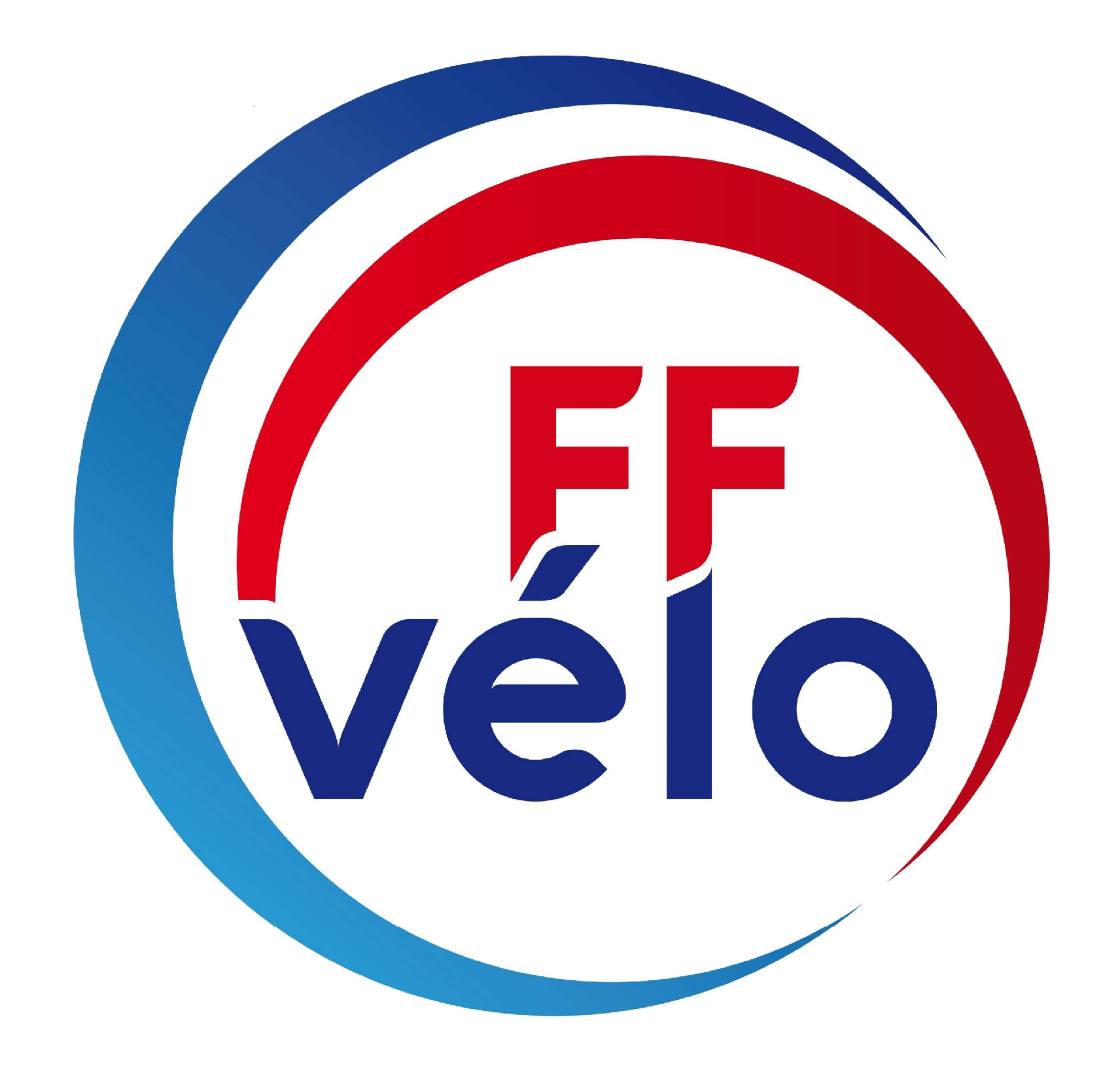 AUTORISATION PARENTALEPRATIQUE DU CYCLOTOURISME EN CLUBCNJ / DTN • février 2020Nom du club          VTT DECOUVERTE de Petit-Quevilly                  N° fédéral : 08000Je soussigné(e) père, mère ou représentant légal :Nom	PrénomAdresse	Code postal	VilleEmail	Tél. fixe	Tél. portableAutorise l’enfant :Nom	PrénomÀ participer aux activités organisées par le club sous la responsabilité de son président ou d’un encadrement compétent mis en place par le président (adulte accompagnateur, animateur, initiateur, moniteur) et dans le respect de la réglementation en vigueur.En aucun cas l’enfant pratiquera les activités seul. Recommandations particulières des parents :Atteste avoir remis la fiche sanitaire au responsable de l'encadrement, avec tous les renseignements concernant la santé de l'enfant et les directives en cas de nécessité.Et autorise le responsable de l’encadrement :Nom : BERMENT	Prénom : LaurentÀ prendre toutes dispositions concernant les soins d’urgence ou l’hospitalisation, sur avis médical, concernant l’enfant susnomméJe déclare sur l’honneur, l’exactitude des renseignements fournis, et je m’engage à signaler toute modification concernant l’état de santé de mon enfant, et à accepter les règlements en vigueur concernant les activités pratiquées au sein du club.Fait à	LeSignature, (Précédée de la mention « lu et approuvé »)Signature père, mère, représentant légal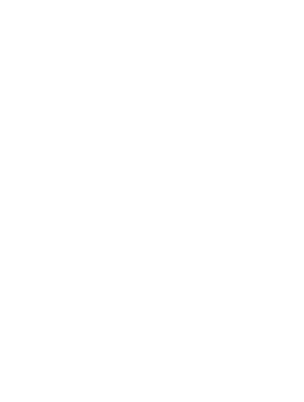 